ANA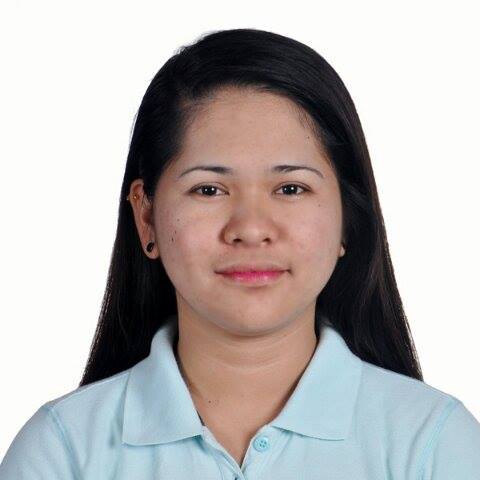 ANA.365040@2freemail.com  EMPLOYMENT HISTORYPosition: ReceptionistCompany: City light HotelAddress: Baguio City, PhilippinesDate: September 4, 2015 to January 31, 2017Duties and Responsibilitiesanswer telephone, screen and direct calls greet persons entering organizationdirect persons to correct destinationmonitor visitor access and maintain security awarenessPosition:  RETAIL SALES ASSISTANTCompany: Raven and Erwin ToyshopAddress: San Nicolas Norte Agoo, La UnionDate: June 20, 2014 up to July 20, 2015 Duties and ResponsibilitiesFinding out the customer's needsAnswering customer queries regarding the store and the merchandiseGiving the consumer/costumer the exact quality serviceArranging the items display to keep merchandise area tidyBeing patient to consumer/costumer even though they are complaining to the itemsPosition:  DEBURR OPERATORCompany:  JFS PRECION TECHNOLOGY INCAddress: Baguio City PhilippinesDate: January 13,2014 -June 14,2014	Duties and ResponsibilitiesChecking if there is a dent or defective Cleaning the parts to avoid contaminationDeburring a rough area on a piece of metal that is left after the metal is cutPosition:  IC ASSEMBLER Company:  TEXAS INSTRUMENT PHILIPPINESAddress: PEZA, Loakan Road, Baguio CityDate:  June 18, 2013 – December 2, 2013Duties and ResponsibilitiesOperating manually to program the machineMonitoring the standards of the substrates and leadframesScrapping the wafers to avoid contaminatedEDUCATIONAL BACKGROUNDCollege								               Year [From] - [To]	Course:  Bachelor of Science in Computer Science                    	            2009 - 2013School:  Don Mariano Marcos Memorial State University -South La Union 	Address:  Agoo, La UnionSecondary 	School:  President Elpidio Quirino National High School		            2005 - 2009	Address:  San Agustin East, Agoo La Union, PhilippinesElementary	School: Agoo West Central School			        	            1999 - 2005	Address: Agoo, La Union, PhilippinesTRAININGS / SEMINARS/ WORKSHOP ATTENDEDOn-The-Job Training (OJT)Department of Environment and Natural Resources (DENR)Legal DepartmentEncoder, ResearcherApril-May 2012Job Placement Seminar WorkshopDon Mariano Marcos Memorial State University- South La Union Campus Jose De Aspiras Gym, Agoo, La Union (2012)CREDENTIALSDIMPLOMA IN BACHELOR OF SCIENCE IN COMPUTER SCIENCE Don Mariano Marcos Memorial State UniversitySouth La Union Campus Agoo, La Union March 2013CERTIFICATE IN PC HARDWARE SERVICING NC IIDon Mariano Marcos Memorial State UniversitySouth La Union Campus Agoo, La UnionMarch 2010-2011CERTIFICATE IN PC OPERATION Don Mariano Marcos Memorial State UniversitySouth La Union Campus Agoo, La Union       March 2009-2010SPECIAL SKILLS / INTERESTMicrosoft Office Literate (e.g. MS Word, Ms Excel, Ms PowerPoint)Ability to handle multiple tasksGood motivator and open to learn new ideas Quick learner and ability to work under pressure Willing to dedicate long hours to improve company performance.Eager to learn new things and yearning to be inspired.Birthdate	         :  October 11, 1992Birth Place 	         :  Poblacion, San Fabian PangasinanSex 		         :  Female Civil Status 	         :  Single  Religion	         :  Roman Catholic Nationality                 :  Filipino Language Spoken      :  English, Tagalog, IlocanoI hereby certify that the above information is true and correct to the best of my knowledge and consent.PERSONAL INFORMATION